Danser la Nature et les Fleurs de Bach Samedi 6 octobre de 11h à 17hNous sommes faits de terre, de feu, d’eau, d’air…      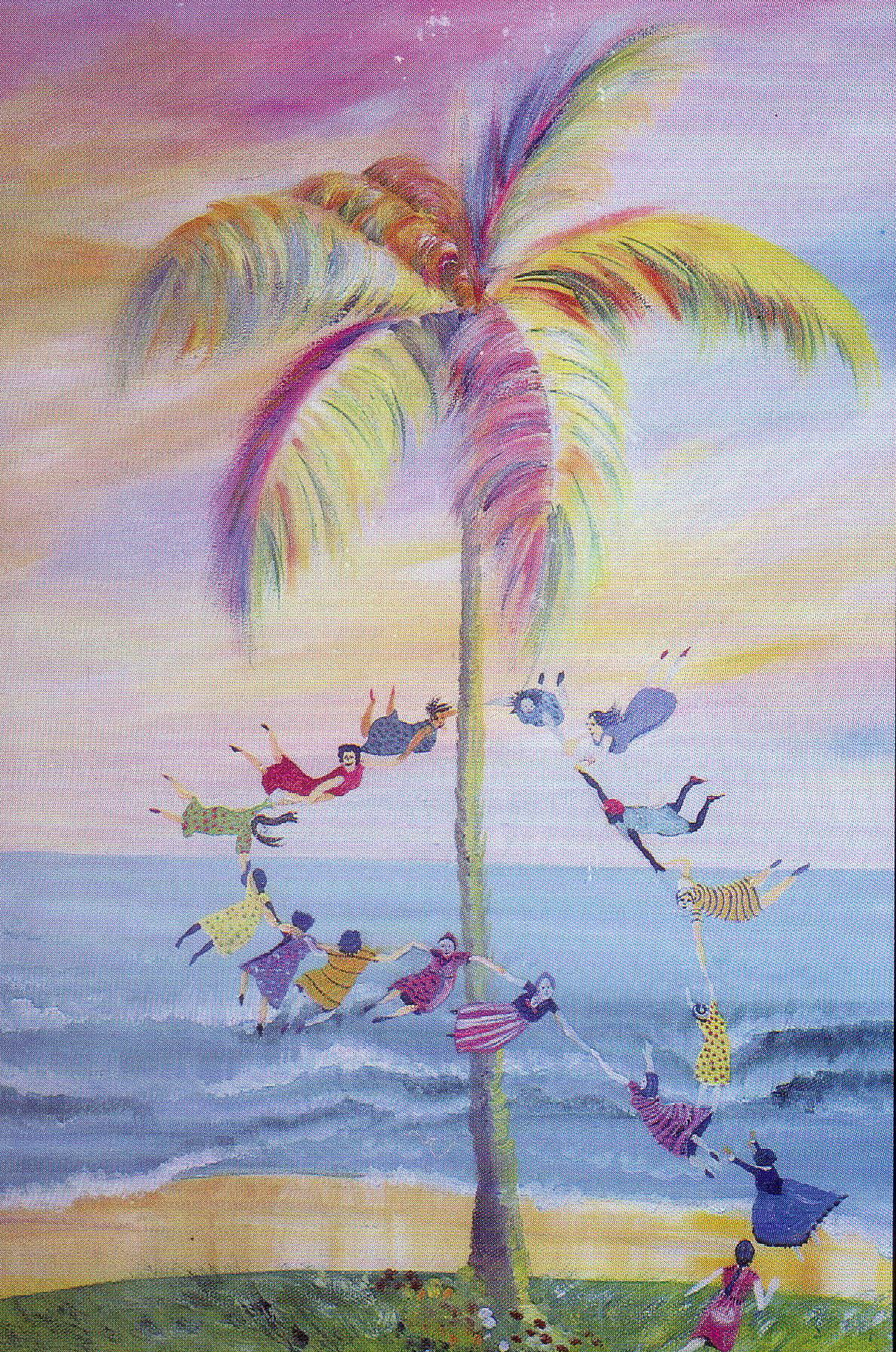 et de l’espace qui relie toute chose.Comme dans les traditions chamaniques où une plante médicinale peut être chantée ou dansée afin d’en ressentir le pouvoir de guérison, le symbole clé de l'élément, de l'arbre ou de la fleur est intégré au niveau non-verbal, fondamental. Les mouvements s’impriment dans nos cellules et créent l'harmonie. Les musiques nous inspirent et les pas sont simples et accessibles à tous. Lieu: dans le jardin des fleurs de Bach à YvonandParticipation financière : frs 60 ou selon vos moyens!Merci d’apporter une contribution pour le « repas de confiance »Inscriptions nécessaires.Martine Winnington, Re~Sources, Ancien Stand 11, 1462 YvonandTel  024 426 38 87 ou 076 331 38 87 e-mail: martinewinnington@hotmail.com /www.martinewinnington.com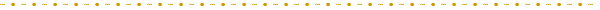 Je voudrais m’inscrire pour le samedi 6 octobre 2018 Nature et Fleurs de BachNom _______________________________Prénom_______________________________Adresse __________________________________________________________________NPA ________  Ville  _______________________ email  __________________________________Tél _______________________________Date et signature ___________________________________________________________Je viens 1)  …… en train 2)……  en voiture. Co-voiturage possible depuis ………………………